TROISIEME APPEL A PROJETS SUR LES MALADIES INFECTIEUSES Y COMPRIS LA COVID-19PROJETS DE RECHERCHE APPLIQUEEPROJETS D’ESSAI CLINIQUEPROJETS D’INNOVATIONN° FONRID/AAP3/MalaInfect/NCP/PC/2021LIGNES DIRECTRICES DE L’AAP  Juillet 2021Table des matièresI- Origine et nature de l’appel à projet (AAP)	3II-Objectif de l’appel	3III-Calendrier de soumission	3IV-Conditions de l’appel	4V-Critères d’éligibilité	4VI-Instruction des dossiers	5VII-Procédures d’analyse et de sélection des propositions complètes détaillées	6VIII-Décision de financement	6IX- Définition de concepts	6X- Critères d’évaluation   	7XI-Suivi et évaluation	7XII-Autres informations	7I- Origine et nature de l’appel à projet (AAP)Le Plan national de développement économique et social (PNDES), référentiel de développement du Burkina Faso met un accent particulier sur les priorités de croissance économique inclusive et durable, d'aspirations à une meilleure qualité de vie de la population et sur la promotion de la bonne gouvernance.La contribution du Ministère de l’Enseignement Supérieur, de la Recherche Scientifique et de l’Innovation (MESRSI) dans la mise en œuvre de ce plan de développement doit être perceptible à travers l’appui attendu de la recherche et de l’innovation aux systèmes de production, à l’accompagnement des secteurs structurants et à l’amélioration de la qualité de vie des populations. C’est ainsi que pour faire face à la pandémie de la COVID-19 en particulier et aux autres maladies infectieuses en général, le président du Faso dans son discours du 02 avril 2020 a pris l’engagement de doter le secteur de la recherche d’une enveloppe spéciale de 15 milliards pour la recherche sur les maladies infectieuses et la production de médicaments.Dans ce cadre, le FONRID a reçu des ressources en vue de soutenir la recherche et l’innovation pouvant contribuer à la lutte contre les maladies infectieuses et susciter une veille scientifique.Ce troisième appel à projets sur les maladies infectieuses est une matérialisation du discours politique en acte concret en se basant sur les missions dédiées au Fonds National de la Recherche et de l’Innovation pour le développement (FONRID). Les thématiques proposées pour le présent appel à projets sont extraites des documents stratégiques (plan stratégique du FONRID et PRONAFER).II-Objectif de l’appelL’objectif principal du présent appel à projets est de promouvoir la recherche et l’innovation en vue d’améliorer la santé des populations.Les projets attendus dans le canevas FONRID doivent de façon spécifique contribuer d’une part à aider à comprendre et à améliorer la riposte et d’autre part à maintenir une veille scientifique contre les maladies infectieuses. Pour cet appel il est attendu des projets dans les domaines suivants : Recherche et innovation sur/autour des maladies infectieuses notamment dans les disciplines de la socio anthropologie, l’économie, l’épidémiologie, l’immunologie, la virologie, la génétique, la biomathématique, la communication et tout autre domaine permettant la protection des populations et la compréhension de la maladie ; Recherche et innovation sur les maladies infectieuses autres que la COVID-19 ; Les essais cliniques d’innocuité et d’efficacité de remèdes et de médicaments traditionnels améliorés contre les maladies infectieuses ; Les études d’évidence ethnobotaniques des remèdes et des médicaments traditionnels contre les maladies infectieuses y compris la COVID-19 ; Tout projet pouvant contribuer à l’amélioration des connaissances et à la lutte contre les maladies infectieuses y compris la COVID-19 au Burkina Faso.III-Calendrier de soumissionCet appel à projets 2021 se déroule en deux phases :Première phase : Soumission d’une Note conceptuelle de Projet (NCP)le 15/08/2021 à 23h59mn délai de soumission d’une note conceptuelle selon le canevas (annexe 1 : Formulaire 1 ou 2 ou 3) ;réponse (NCP accordée ou non) communiquée au plus tard le 25/08/2021.Deuxième phase : Soumission du  Projet complet Détaillé (PCD)le 15/09/2021 à 23h59mn délai de soumission d’un dossier complet selon le canevas (le Canevas PCD sera transmis au coordonnateur par le FONRID après présélection de la NCP) ;notification (financement accordé ou non) au plus tard le 26/09/2021 ;signature de la convention de financement au plus tard le 15/10/2021.Aucun délai supplémentaire ne sera accordé.IV-Conditions de l’appelCet appel est réservé aux projets menés en partenariat par au minimum deux structures officiellement reconnues (dont une au moins fait de la recherche et /ou l’innovation son activité principale). Tous les partenaires doivent obligatoirement joindre une lettre de soutien au projet, présentant de manière explicite le titre du projet, son rôle et sa participation aux activités du projet (annexe 2. : Formulaire 4). Les projets présentés doivent s’exécuter sur une durée maximale de 24 mois ; Montant maximum accordé par le FONRID par projet : 50 millions de FCFA.V-Critères d’éligibilitéEligibilité des structures porteusesSont éligibles au présent appel à projets du FONRID, toute personne morale (structures publiques ou privées, institutions d’enseignement supérieur et/ou de recherche, structures de développement, d’encadrement technique, de vulgarisation, d’innovation, les ONG, les associations) menant ses activités au Burkina Faso et dont le projet cadre avec l’un des thèmes retenus.Les institutions internationales exécutant leurs activités de recherche et/ou d’innovation au Burkina Faso sont éligibles au présent appel à projets, en tant que partenaires des structures nationales. Ces institutions internationales ne peuvent en aucun cas être porteuses principales de projets.Eligibilité des équipesToute équipe menant des activités de recherche et/ou d’innovation sur le territoire national et officiellement reconnue comme telle, est éligible. Chaque membre de l’équipe doit joindre son CV daté et signé (annexe 2 : Formulaire 5 ou 6). NB : Le principal investigateur doit avoir le profil adéquat pour la conduite du  projet soumis;Un chercheur/technicien ne peut être porteur de plus d’un projet financé par le FONRID en cours d’exécution (ce critère disqualifie l’ensemble du projet) ;Dans le cadre spécifique des appels à projets sur les maladies infectieuses, une personne ne peut être membre de plus de trois (3) équipes de projets « maladies infectieuses » en cours d’exécution (ce critère disqualifie l’ensemble du projet). Eligibilité des dépensesSont éligibles aux dépenses des projets FONRID, les coûts liés aux activités entrant dans le cadre de l’exécution du projet. Les dépenses doivent suivre les procédures de la dépense publique en vigueur.Les coûts indirects, les salaires du personnel, les frais de gestion, les frais d’inscription universitaire ou de paillasse, les gros investissements (constructions, acquisition de véhicules automobiles, …) ne sont pas éligibles.VI-Instruction des dossiersLes idées de projets sont soumises sous forme de brèves notes conceptuelles de projets (NCP), sur lesquelles sera opérée une présélection.La recevabilité est vérifiée par le FONRID sur la base des critères suivants :dossiers complets (formulaire type et annexes) correctement remplis;fichier bien nommé (numéro de l’appel, suivi du nom et prénom du coordinateur principal du projet) et dans les formats word « NCP » et PDF « NCP + annexes », en caractère Arial simple et police 12 ;toutes les rubriques doivent obligatoirement être renseignées ;le dossier à transmettre doit se faire en fichier unique ;les porteurs, les partenaires et les acteurs doivent tous être éligibles ;le dossier doit être entièrement rédigé en français ;les annexes doivent être complètes et rédigés en français.Les NCP jugées recevables sont soumises à un comité ad ’hoc composé de spécialistes des thématiques des projets en compétition. Ce comité est chargé de la présélection des NCP éligibles à cet appel sur la base des critères de notation et de qualité de l’idée soutenant la proposition.VII-Procédures d’analyse et de sélection des propositions complètes détailléesAu terme de la présélection des NCP, les porteurs retenus seront invités à soumettre des propositions complètes détaillées (PCD) qui feront l’objet d’une évaluation par des experts externes puis par le Comité scientifique et technique (CST) du FONRID.  Le CST évalue les PCD sur la base de l’appel, des critères de notation, de la qualité de la proposition et des observations des évaluateurs externes. Le CST peut éventuellement formuler des observations et recommandations. Les porteurs des projets sélectionnés pour financement sont tenus de prendre en compte toutes les observations et recommandations du CST dans la finalisation de leurs projets.Les conclusions des travaux du CST ne peuvent faire l’objet d’aucun recours.La soumission d’un projet vaut acceptation des règles et des conditions du FONRID.VIII-Décision de financementLes projets sélectionnés feront l’objet de redimensionnement avant leur approbation par le Conseil d’Administration (CA). Les décisions seront publiées et communiquées par le FONRID aux porteurs des projets au plus tard le 13/10/2021. IX- Définition de conceptsRecherche appliquée (RA)La recherche appliquée consiste également en des travaux originaux entrepris en vue d'acquérir des connaissances nouvelles. Cependant, elle est surtout dirigée vers un but ou un objectif pratique déterminé. Les résultats d'une recherche appliquée portent, en premier lieu, sur un produit unique ou un nombre limité de produits, d'opérations, de méthodes ou de systèmes. Cette recherche permet la mise en forme opérationnelle des idées.La recherche appliquée est définie comme l’étude systématique en vue de l’acquisition des connaissances et de la compréhension nécessaire pour trouver les moyens de répondre à un besoin reconnu et spécifique. Il s’agit de transformer des travaux prometteurs de recherche fondamentale en solutions adaptées.Essai clinique (EC)Un essai clinique, ou étude clinique, est une étude effectuée sur l'Homme dans le cadre du développement d'un traitement. Par exemple, un essai clinique peut avoir comme objectif de tester l'efficacité et l'innocuité d'un nouveau traitement, la vitesse d'absorption d'une molécule, son mode d'action, ses effets secondaires...Il nécessite d'obtenir une autorisation des agences sanitaires. Les patients doivent donner leur consentement éclairé pour participer à une étude clinique.Innovation Une innovation est toute utilisation de nouvelles connaissances pour la production et la valorisation des idées, des biens et services nouveaux.Une innovation peut se définir comme un facteur permettant d’accélérer une dynamique de développement économique ou social, de débloquer une situation figée, de renforcer des capacités humaines ou sociales… Il s’agit de solutions, nouvelles par rapport au système existant, apportant des réponses adaptées et durables aux problèmes rencontrés dans un contexte spécifique.Une innovation peut être sociale, technique, pédagogique, managériale, financière ou de toute autre nature. Elle peut être un objet, un procédé, une méthode, un mode d’organisation, une forme juridique, etc. Elle est relative à un territoire géographique donné.Tous les projets doivent s’inscrire dans le sens des définitions ci-dessus. Ils sont évalués en fonction des critères de recherche et d’innovation suivants :X- Critères d’évaluationLes projets seront évalués selon les critères ci-dessous :XI-Suivi et évaluationLes porteurs de projets sont soumis au dispositif de suivi-évaluation en vigueur au FONRID.Ils s’engagent particulièrement à transmettre au FONRID les rapports d’avancement selon les modalités contractuelles.Les subventions octroyées par le FONRID doivent être officiellement enregistrées dans les comptes des structures porteuses. Les preuves de la contribution des partenaires pourraient être demandées lors des audits. Le porteur principal du projet et ses partenaires s’engagent à participer activement au processus de capitalisation (réunions, séminaires, groupe de discussion sur internet, partage d’informations, rédaction de notes et articles…).Ils s’obligent contractuellement à déposer auprès du FONRID tout produit de recherche (publication, poster, communication, note de politique, mémoires, thèses, etc.) avec la mention de la contribution de l’institution.XII-Autres informationsPour toute information complémentaire, envoyer un mail aux adresses email : appelsaprojetsfonrid@gmail.com ou appeler au 76 60 85 89 ou 78 24 17 27.NB : Les dossiers doivent être envoyés uniquement à l’adresse email appelsaprojetsfonrid@gmail.com et dans les formats indiqués.Aucun dossier physique ne sera reçu au FONRID.Les canevas de soumission et le manuel de rédaction sont téléchargeables sur le site web du FONRID à l’adresse: www.fonrid.bf. ANNEXE 1Formulaire 1 : Canevas NCP recherche appliquéeFormulaire 2 : Canevas NCP essai cliniqueFormulaire 3 : Canevas NCP innovationANNEXE 2Formulaire 4Je, soussigné* ……………………………………………………certifie que les informations données dans ce dossier sont à ma connaissance, exactes et assure le FONRID, que la présente demande a recueilli mon agrément et j’engage ma structure à soutenir le projet.Au titre de partenaire de l’équipe de recherche, en cas de sélection de ce projet dans le cadre d’un financement FONRID, j’engage ma structure à :
- signer la convention de partenariat avec la structure coordonnatrice du projet, définissant les modalités techniques et financières envisagées dans le cadre de ce projet ;
- mettre en œuvre les moyens nécessaires à la réalisation des actions prévues ;
- adopter un cadre budgétaire et un plan comptable conforme à la réglementation en vigueur au Burkina Faso ;
- fournir  chaque année  à la structure coordonnatrice les éléments nécessaires à la rédaction des comptes rendus technique et financier.
En conséquence, je sollicite la présentation de ce projet au Conseil d’Administration du FONRID.* (premier responsable de la structure à laquelle appartient le partenaire du projet)Formulaire 5Formulaire 6MINISTERE DE L’ENSEIGNEMENT Supérieur, DE LA RECHERCHE SCIENTIFIQUE ET DE L’INNOVATION*****SECRETARIAT Général*****FONDS NATIONAL DE LA RECHERCHEET DE L’INNOVATION POUR LE DEVELOPPEMENT*****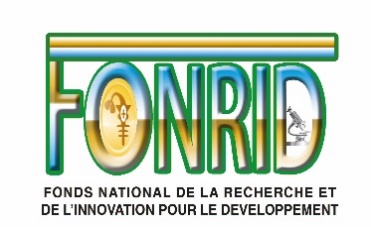 BURKINA FASO****Unité-Progrès-JusticeType de projetNCPPCDEssai CliniquePertinencePertinenceEssai CliniqueQualité scientifique et techniqueQualité scientifique et techniqueEssai CliniqueImpact potentielImpact potentielEssai CliniqueConsortium de mise en œuvreQuestion genreEssai CliniqueEquipe de mise en œuvreEssai CliniqueBudgetInnovationIntérêt de l’innovation développéeIntérêt de l’innovation développéeInnovationQualité technique du projetQualité technique du projetInnovationOriginalité de l’innovationOriginalité de l’innovationInnovationPertinence de la collaborationPertinence de la collaborationInnovationPerspectives de valorisation des résultatsPerspectives de valorisation des résultatsInnovationImpact potentielImpact potentielInnovationAspect genreInnovationAdéquation et équilibre du BudgetRecherche AppliquéePertinencePertinenceRecherche AppliquéeQualité scientifique et techniqueQualité scientifique et techniqueRecherche AppliquéeImpact potentielImpact potentielRecherche AppliquéeConsortium de mise en œuvreQuestion genreRecherche AppliquéeEquipe de mise en œuvreRecherche AppliquéeBudgetMINISTERE DE L’ENSEIGNEMENT SUPERIEUR, DE LA RECHERCHE SCIENTIFIQUE ET DE L’INNOVATION
………………
SECRETARIAT GENERAL
………………
FONDS NATIONAL DE LA RECHERCHE ET DE
L’INNOVATION POUR LE DEVELOPPEMENTMINISTERE DE L’ENSEIGNEMENT SUPERIEUR, DE LA RECHERCHE SCIENTIFIQUE ET DE L’INNOVATION
………………
SECRETARIAT GENERAL
………………
FONDS NATIONAL DE LA RECHERCHE ET DE
L’INNOVATION POUR LE DEVELOPPEMENTMINISTERE DE L’ENSEIGNEMENT SUPERIEUR, DE LA RECHERCHE SCIENTIFIQUE ET DE L’INNOVATION
………………
SECRETARIAT GENERAL
………………
FONDS NATIONAL DE LA RECHERCHE ET DE
L’INNOVATION POUR LE DEVELOPPEMENTMINISTERE DE L’ENSEIGNEMENT SUPERIEUR, DE LA RECHERCHE SCIENTIFIQUE ET DE L’INNOVATION
………………
SECRETARIAT GENERAL
………………
FONDS NATIONAL DE LA RECHERCHE ET DE
L’INNOVATION POUR LE DEVELOPPEMENTMINISTERE DE L’ENSEIGNEMENT SUPERIEUR, DE LA RECHERCHE SCIENTIFIQUE ET DE L’INNOVATION
………………
SECRETARIAT GENERAL
………………
FONDS NATIONAL DE LA RECHERCHE ET DE
L’INNOVATION POUR LE DEVELOPPEMENTBURKINA FASO………Unité - Progrès - JusticeBURKINA FASO………Unité - Progrès - JusticeBURKINA FASO………Unité - Progrès - JusticeNote conceptuelle du projet (NCP) de recherche appliquée ou fondamentaleNote conceptuelle du projet (NCP) de recherche appliquée ou fondamentaleNote conceptuelle du projet (NCP) de recherche appliquée ou fondamentaleNote conceptuelle du projet (NCP) de recherche appliquée ou fondamentaleNote conceptuelle du projet (NCP) de recherche appliquée ou fondamentaleNote conceptuelle du projet (NCP) de recherche appliquée ou fondamentaleNote conceptuelle du projet (NCP) de recherche appliquée ou fondamentaleNote conceptuelle du projet (NCP) de recherche appliquée ou fondamentaleNote conceptuelle du projet (NCP) de recherche appliquée ou fondamentaleNote conceptuelle du projet (NCP) de recherche appliquée ou fondamentaleNote conceptuelle du projet (NCP) de recherche appliquée ou fondamentaleNote conceptuelle du projet (NCP) de recherche appliquée ou fondamentaleNote conceptuelle du projet (NCP) de recherche appliquée ou fondamentaleNote conceptuelle du projet (NCP) de recherche appliquée ou fondamentaleRéférence de l'appelRéférence de l'appelRéférence de l'appelRéférence de l'appelFORMULAIRE DE CANDIDATUREFORMULAIRE DE CANDIDATUREFORMULAIRE DE CANDIDATUREFORMULAIRE DE CANDIDATUREFORMULAIRE DE CANDIDATUREFORMULAIRE DE CANDIDATUREFORMULAIRE DE CANDIDATUREFORMULAIRE DE CANDIDATUREFORMULAIRE DE CANDIDATUREFORMULAIRE DE CANDIDATUREFORMULAIRE DE CANDIDATUREFORMULAIRE DE CANDIDATUREFORMULAIRE DE CANDIDATUREFORMULAIRE DE CANDIDATUREI. Identification du projet I. Identification du projet I. Identification du projet I. Identification du projet I. Identification du projet I. Identification du projet I. Identification du projet I. Identification du projet I. Identification du projet I. Identification du projet I. Identification du projet I. Identification du projet I. Identification du projet I. Identification du projet Titre complet du projetTitre complet du projetTitre complet du projetTitre complet du projetTitre complet du projetTitre complet du projetDomaine (à préciser selon l’appel)Domaine (à préciser selon l’appel)Domaine (à préciser selon l’appel)Domaine (à préciser selon l’appel)Domaine (à préciser selon l’appel)Domaine (à préciser selon l’appel)Objectif global/principal (à préciser selon l’appel)Objectif global/principal (à préciser selon l’appel)Objectif global/principal (à préciser selon l’appel)Objectif global/principal (à préciser selon l’appel)Objectif global/principal (à préciser selon l’appel)Objectif global/principal (à préciser selon l’appel)Thématique (s) (à préciser selon l’appel)Thématique (s) (à préciser selon l’appel)Thématique (s) (à préciser selon l’appel)Thématique (s) (à préciser selon l’appel)Thématique (s) (à préciser selon l’appel)Thématique (s) (à préciser selon l’appel)Durée du projet (en mois)Durée du projet (en mois)Durée du projet (en mois)Durée du projet (en mois)Durée du projet (en mois)Durée du projet (en mois)Zone (s) d'interventionZone (s) d'interventionZone (s) d'interventionZone (s) d'interventionZone (s) d'interventionZone (s) d'interventionBénéficiaires potentielsBénéficiaires potentielsBénéficiaires potentielsBénéficiaires potentielsBénéficiaires potentielsBénéficiaires potentielsCoût global du projet (en Francs CFA)Coût global du projet (en Francs CFA)Coût global du projet (en Francs CFA)Coût global du projet (en Francs CFA)Coût global du projet (en Francs CFA)Coût global du projet (en Francs CFA)Part contributive (en Francs CFA)Part contributive (en Francs CFA)Part contributive (en Francs CFA)Part contributive (en Francs CFA)Part contributive (en Francs CFA)Part contributive (en Francs CFA)Co-financement (en Francs CFA)Co-financement (en Francs CFA)Co-financement (en Francs CFA)Co-financement (en Francs CFA)Co-financement (en Francs CFA)Co-financement (en Francs CFA)Montant  demandé au FONRID (en Francs CFA)Montant  demandé au FONRID (en Francs CFA)Montant  demandé au FONRID (en Francs CFA)Montant  demandé au FONRID (en Francs CFA)Montant  demandé au FONRID (en Francs CFA)Montant  demandé au FONRID (en Francs CFA)Institution et structure porteusesInstitution et structure porteusesInstitution et structure porteusesInstitution et structure porteusesInstitution et structure porteusesInstitution et structure porteusesNom et prénom de l’investigateur principalNom et prénom de l’investigateur principalNom et prénom de l’investigateur principalNom et prénom de l’investigateur principalNom et prénom de l’investigateur principalNom et prénom de l’investigateur principalSi projet déjà soumis au FONRID préciser la référence de l’appelSi projet déjà soumis au FONRID préciser la référence de l’appelSi projet déjà soumis au FONRID préciser la référence de l’appelSi projet déjà soumis au FONRID préciser la référence de l’appelSi projet déjà soumis au FONRID préciser la référence de l’appelSi projet déjà soumis au FONRID préciser la référence de l’appelII. Résumé du projet (300 mots maximum)II. Résumé du projet (300 mots maximum)II. Résumé du projet (300 mots maximum)II. Résumé du projet (300 mots maximum)II. Résumé du projet (300 mots maximum)II. Résumé du projet (300 mots maximum)II. Résumé du projet (300 mots maximum)II. Résumé du projet (300 mots maximum)II. Résumé du projet (300 mots maximum)II. Résumé du projet (300 mots maximum)II. Résumé du projet (300 mots maximum)II. Résumé du projet (300 mots maximum)II. Résumé du projet (300 mots maximum)II. Résumé du projet (300 mots maximum)Mots clés ( 3 à 5) : Mots clés ( 3 à 5) : Mots clés ( 3 à 5) : Mots clés ( 3 à 5) : Mots clés ( 3 à 5) : Mots clés ( 3 à 5) : Mots clés ( 3 à 5) : Mots clés ( 3 à 5) : Mots clés ( 3 à 5) : Mots clés ( 3 à 5) : Mots clés ( 3 à 5) : Mots clés ( 3 à 5) : Mots clés ( 3 à 5) : Mots clés ( 3 à 5) : III. Contexte et justification (300 mots maximum)III. Contexte et justification (300 mots maximum)III. Contexte et justification (300 mots maximum)III. Contexte et justification (300 mots maximum)III. Contexte et justification (300 mots maximum)III. Contexte et justification (300 mots maximum)III. Contexte et justification (300 mots maximum)III. Contexte et justification (300 mots maximum)III. Contexte et justification (300 mots maximum)III. Contexte et justification (300 mots maximum)III. Contexte et justification (300 mots maximum)III. Contexte et justification (300 mots maximum)III. Contexte et justification (300 mots maximum)III. Contexte et justification (300 mots maximum)IV.  Etat des connaissances sur le thème (200 mots maximum)IV.  Etat des connaissances sur le thème (200 mots maximum)IV.  Etat des connaissances sur le thème (200 mots maximum)IV.  Etat des connaissances sur le thème (200 mots maximum)IV.  Etat des connaissances sur le thème (200 mots maximum)IV.  Etat des connaissances sur le thème (200 mots maximum)IV.  Etat des connaissances sur le thème (200 mots maximum)IV.  Etat des connaissances sur le thème (200 mots maximum)IV.  Etat des connaissances sur le thème (200 mots maximum)IV.  Etat des connaissances sur le thème (200 mots maximum)IV.  Etat des connaissances sur le thème (200 mots maximum)IV.  Etat des connaissances sur le thème (200 mots maximum)IV.  Etat des connaissances sur le thème (200 mots maximum)IV.  Etat des connaissances sur le thème (200 mots maximum)V.  Objectifs (100 mots maximum)V.  Objectifs (100 mots maximum)V.  Objectifs (100 mots maximum)V.  Objectifs (100 mots maximum)V.  Objectifs (100 mots maximum)V.  Objectifs (100 mots maximum)V.  Objectifs (100 mots maximum)V.  Objectifs (100 mots maximum)V.  Objectifs (100 mots maximum)V.  Objectifs (100 mots maximum)V.  Objectifs (100 mots maximum)V.  Objectifs (100 mots maximum)V.  Objectifs (100 mots maximum)V.  Objectifs (100 mots maximum)VI. Hypothèses/Questions de recherche  (200 mots maximum)VI. Hypothèses/Questions de recherche  (200 mots maximum)VI. Hypothèses/Questions de recherche  (200 mots maximum)VI. Hypothèses/Questions de recherche  (200 mots maximum)VI. Hypothèses/Questions de recherche  (200 mots maximum)VI. Hypothèses/Questions de recherche  (200 mots maximum)VI. Hypothèses/Questions de recherche  (200 mots maximum)VI. Hypothèses/Questions de recherche  (200 mots maximum)VI. Hypothèses/Questions de recherche  (200 mots maximum)VI. Hypothèses/Questions de recherche  (200 mots maximum)VI. Hypothèses/Questions de recherche  (200 mots maximum)VI. Hypothèses/Questions de recherche  (200 mots maximum)VI. Hypothèses/Questions de recherche  (200 mots maximum)VI. Hypothèses/Questions de recherche  (200 mots maximum)VII.  Méthodologie (500 mots maximum)VII.  Méthodologie (500 mots maximum)VII.  Méthodologie (500 mots maximum)VII.  Méthodologie (500 mots maximum)VII.  Méthodologie (500 mots maximum)VII.  Méthodologie (500 mots maximum)VII.  Méthodologie (500 mots maximum)VII.  Méthodologie (500 mots maximum)VII.  Méthodologie (500 mots maximum)VII.  Méthodologie (500 mots maximum)VII.  Méthodologie (500 mots maximum)VII.  Méthodologie (500 mots maximum)VII.  Méthodologie (500 mots maximum)VII.  Méthodologie (500 mots maximum)VIII. Quels sont les bénéficiaires du projet ? (100 mots maximum)VIII. Quels sont les bénéficiaires du projet ? (100 mots maximum)VIII. Quels sont les bénéficiaires du projet ? (100 mots maximum)VIII. Quels sont les bénéficiaires du projet ? (100 mots maximum)VIII. Quels sont les bénéficiaires du projet ? (100 mots maximum)VIII. Quels sont les bénéficiaires du projet ? (100 mots maximum)VIII. Quels sont les bénéficiaires du projet ? (100 mots maximum)VIII. Quels sont les bénéficiaires du projet ? (100 mots maximum)VIII. Quels sont les bénéficiaires du projet ? (100 mots maximum)VIII. Quels sont les bénéficiaires du projet ? (100 mots maximum)VIII. Quels sont les bénéficiaires du projet ? (100 mots maximum)VIII. Quels sont les bénéficiaires du projet ? (100 mots maximum)VIII. Quels sont les bénéficiaires du projet ? (100 mots maximum)VIII. Quels sont les bénéficiaires du projet ? (100 mots maximum)Bénéficiaires finauxBénéficiaires finauxBénéficiaires secondairesBénéficiaires secondairesIX. Quels sont les potentiels impacts de ce projet (300 mots maximum)IX. Quels sont les potentiels impacts de ce projet (300 mots maximum)IX. Quels sont les potentiels impacts de ce projet (300 mots maximum)IX. Quels sont les potentiels impacts de ce projet (300 mots maximum)IX. Quels sont les potentiels impacts de ce projet (300 mots maximum)IX. Quels sont les potentiels impacts de ce projet (300 mots maximum)IX. Quels sont les potentiels impacts de ce projet (300 mots maximum)IX. Quels sont les potentiels impacts de ce projet (300 mots maximum)IX. Quels sont les potentiels impacts de ce projet (300 mots maximum)IX. Quels sont les potentiels impacts de ce projet (300 mots maximum)IX. Quels sont les potentiels impacts de ce projet (300 mots maximum)IX. Quels sont les potentiels impacts de ce projet (300 mots maximum)IX. Quels sont les potentiels impacts de ce projet (300 mots maximum)IX. Quels sont les potentiels impacts de ce projet (300 mots maximum)Socio-économiqueSocio-économiqueSocio-économiqueSocio-économiqueSocio-économiqueSocio-économiqueEnvironnementalEnvironnementalEnvironnementalEnvironnementalEnvironnementalEnvironnementalScientifiqueScientifiqueScientifiqueScientifiqueScientifiqueScientifiqueVII. Prise en compte du genre (100 mots maximum)VII. Prise en compte du genre (100 mots maximum)VII. Prise en compte du genre (100 mots maximum)VII. Prise en compte du genre (100 mots maximum)VII. Prise en compte du genre (100 mots maximum)VII. Prise en compte du genre (100 mots maximum)VII. Prise en compte du genre (100 mots maximum)VII. Prise en compte du genre (100 mots maximum)VII. Prise en compte du genre (100 mots maximum)VII. Prise en compte du genre (100 mots maximum)VII. Prise en compte du genre (100 mots maximum)VII. Prise en compte du genre (100 mots maximum)VII. Prise en compte du genre (100 mots maximum)VII. Prise en compte du genre (100 mots maximum)VIII. Présentation des institutions et structures partenairesVIII. Présentation des institutions et structures partenairesVIII. Présentation des institutions et structures partenairesVIII. Présentation des institutions et structures partenairesVIII. Présentation des institutions et structures partenairesVIII. Présentation des institutions et structures partenairesVIII. Présentation des institutions et structures partenairesVIII. Présentation des institutions et structures partenairesVIII. Présentation des institutions et structures partenairesVIII. Présentation des institutions et structures partenairesVIII. Présentation des institutions et structures partenairesVIII. Présentation des institutions et structures partenairesVIII. Présentation des institutions et structures partenairesVIII. Présentation des institutions et structures partenairesNom de l’institution et de la structure Tel de la structureTel de la structureE-mail de la structureE-mail de la structureE-mail de la structureE-mail de la structureNatureNatureDomaine de compétence Rôle et responsabilité dans le projetRôle et responsabilité dans le projetNom de l’institution et de la structure Tel de la structureNom de l’institution et de la structure Tel de la structureTel de la structureE-mail de la structureE-mail de la structureE-mail de la structureE-mail de la structurePubliquePrivéeDomaine de compétence Rôle et responsabilité dans le projetRôle et responsabilité dans le projetNom de l’institution et de la structure Tel de la structureStructure porteuse Structure partenaire 1Structure partenaire 2Structure partenaire 3Structure partenaire ….Structure partenaire nMINISTERE DE L’ENSEIGNEMENT SUPERIEUR, DE LA RECHERCHE SCIENTIFIQUE ET DE L’INNOVATION
………………
SECRETARIAT GENERAL
………………
FONDS NATIONAL DE LA RECHERCHE ET DE
L’INNOVATION POUR LE DEVELOPPEMENTBURKINA FASO………Unité - Progrès - JusticeNote conceptuelle du projet (NCP) d’essai cliniqueRéférence de l'appel Fiche de candidatureI. Fiche d’identification de projetI. Fiche d’identification de projetTitre complet du projet Phase de l’étude (phase 1 ou phase 2 ou phase 3 ou phase 4)Domaine (à préciser selon l’appel)Objectif global/principal (à préciser selon l’appel)Thématique (s) (à préciser selon l’appel)Durée du projet (en mois)Sites d'interventionCoût global du projet (en  Francs CFA)Montant  demandé  au  FONRID  (en  Francs CFA)Nom de la structure porteuse/ Centre d’investigationNom et prénom (s) de l’investigateur principalII. Présentation des produits d’investigationII.1 Présentation du produit en essai1. Désignation  du (des) produit (s) :2. Fabricant  :3. Posologie :4. Voie d’administration 5. Interactions médicamenteuses:6. Grossesse et allaitement :7. Effets non souhaités / Indésirables :8. Conservation :9. Autres informations utiles (50 mots maximum)II.2 Produit comparateur (si applicable)1. Désignation  du (des) produit (s):2. Fabricant  :3. Posologie :4. Voie d’administration 5. Interactions médicamenteuses:6. Grossesse et allaitement :7. Effets non souhaités / Indésirables :8. Conservation :9. Autres informations utiles (50 mots maximum)III. Bref descriptif du protocole (300 mots maximum)IV. Contexte et justification (300 mots maximum)MINISTERE DE L’ENSEIGNEMENT SUPERIEUR, DE LA RECHERCHE SCIENTIFIQUE ET DE L’INNOVATION
………………
SECRETARIAT GENERAL
………………
FONDS NATIONAL DE LA RECHERCHE ET DE
L’INNOVATION POUR LE DEVELOPPEMENTMINISTERE DE L’ENSEIGNEMENT SUPERIEUR, DE LA RECHERCHE SCIENTIFIQUE ET DE L’INNOVATION
………………
SECRETARIAT GENERAL
………………
FONDS NATIONAL DE LA RECHERCHE ET DE
L’INNOVATION POUR LE DEVELOPPEMENTMINISTERE DE L’ENSEIGNEMENT SUPERIEUR, DE LA RECHERCHE SCIENTIFIQUE ET DE L’INNOVATION
………………
SECRETARIAT GENERAL
………………
FONDS NATIONAL DE LA RECHERCHE ET DE
L’INNOVATION POUR LE DEVELOPPEMENTMINISTERE DE L’ENSEIGNEMENT SUPERIEUR, DE LA RECHERCHE SCIENTIFIQUE ET DE L’INNOVATION
………………
SECRETARIAT GENERAL
………………
FONDS NATIONAL DE LA RECHERCHE ET DE
L’INNOVATION POUR LE DEVELOPPEMENTMINISTERE DE L’ENSEIGNEMENT SUPERIEUR, DE LA RECHERCHE SCIENTIFIQUE ET DE L’INNOVATION
………………
SECRETARIAT GENERAL
………………
FONDS NATIONAL DE LA RECHERCHE ET DE
L’INNOVATION POUR LE DEVELOPPEMENTMINISTERE DE L’ENSEIGNEMENT SUPERIEUR, DE LA RECHERCHE SCIENTIFIQUE ET DE L’INNOVATION
………………
SECRETARIAT GENERAL
………………
FONDS NATIONAL DE LA RECHERCHE ET DE
L’INNOVATION POUR LE DEVELOPPEMENTMINISTERE DE L’ENSEIGNEMENT SUPERIEUR, DE LA RECHERCHE SCIENTIFIQUE ET DE L’INNOVATION
………………
SECRETARIAT GENERAL
………………
FONDS NATIONAL DE LA RECHERCHE ET DE
L’INNOVATION POUR LE DEVELOPPEMENTMINISTERE DE L’ENSEIGNEMENT SUPERIEUR, DE LA RECHERCHE SCIENTIFIQUE ET DE L’INNOVATION
………………
SECRETARIAT GENERAL
………………
FONDS NATIONAL DE LA RECHERCHE ET DE
L’INNOVATION POUR LE DEVELOPPEMENTMINISTERE DE L’ENSEIGNEMENT SUPERIEUR, DE LA RECHERCHE SCIENTIFIQUE ET DE L’INNOVATION
………………
SECRETARIAT GENERAL
………………
FONDS NATIONAL DE LA RECHERCHE ET DE
L’INNOVATION POUR LE DEVELOPPEMENTMINISTERE DE L’ENSEIGNEMENT SUPERIEUR, DE LA RECHERCHE SCIENTIFIQUE ET DE L’INNOVATION
………………
SECRETARIAT GENERAL
………………
FONDS NATIONAL DE LA RECHERCHE ET DE
L’INNOVATION POUR LE DEVELOPPEMENTMINISTERE DE L’ENSEIGNEMENT SUPERIEUR, DE LA RECHERCHE SCIENTIFIQUE ET DE L’INNOVATION
………………
SECRETARIAT GENERAL
………………
FONDS NATIONAL DE LA RECHERCHE ET DE
L’INNOVATION POUR LE DEVELOPPEMENTBURKINA FASO………Unité - Progrès - JusticeBURKINA FASO………Unité - Progrès - JusticeBURKINA FASO………Unité - Progrès - JusticeBURKINA FASO………Unité - Progrès - JusticeBURKINA FASO………Unité - Progrès - JusticeBURKINA FASO………Unité - Progrès - JusticeBURKINA FASO………Unité - Progrès - JusticeBURKINA FASO………Unité - Progrès - JusticeBURKINA FASO………Unité - Progrès - JusticeNote conceptuelle du projet (NCP) d’innovationNote conceptuelle du projet (NCP) d’innovationNote conceptuelle du projet (NCP) d’innovationNote conceptuelle du projet (NCP) d’innovationNote conceptuelle du projet (NCP) d’innovationNote conceptuelle du projet (NCP) d’innovationNote conceptuelle du projet (NCP) d’innovationNote conceptuelle du projet (NCP) d’innovationNote conceptuelle du projet (NCP) d’innovationNote conceptuelle du projet (NCP) d’innovationNote conceptuelle du projet (NCP) d’innovationNote conceptuelle du projet (NCP) d’innovationNote conceptuelle du projet (NCP) d’innovationNote conceptuelle du projet (NCP) d’innovationNote conceptuelle du projet (NCP) d’innovationNote conceptuelle du projet (NCP) d’innovationNote conceptuelle du projet (NCP) d’innovationNote conceptuelle du projet (NCP) d’innovationNote conceptuelle du projet (NCP) d’innovationNote conceptuelle du projet (NCP) d’innovationNote conceptuelle du projet (NCP) d’innovationNote conceptuelle du projet (NCP) d’innovationNote conceptuelle du projet (NCP) d’innovationNote conceptuelle du projet (NCP) d’innovationNote conceptuelle du projet (NCP) d’innovationNote conceptuelle du projet (NCP) d’innovationNote conceptuelle du projet (NCP) d’innovationNote conceptuelle du projet (NCP) d’innovationRéférence de l'appelRéférence de l'appelRéférence de l'appelRéférence de l'appelRéférence de l'appelRéférence de l'appelRéférence de l'appelFORMULAIRE DE CANDIDATUREFORMULAIRE DE CANDIDATUREFORMULAIRE DE CANDIDATUREFORMULAIRE DE CANDIDATUREFORMULAIRE DE CANDIDATUREFORMULAIRE DE CANDIDATUREFORMULAIRE DE CANDIDATUREFORMULAIRE DE CANDIDATUREFORMULAIRE DE CANDIDATUREFORMULAIRE DE CANDIDATUREFORMULAIRE DE CANDIDATUREFORMULAIRE DE CANDIDATUREFORMULAIRE DE CANDIDATUREFORMULAIRE DE CANDIDATUREFORMULAIRE DE CANDIDATUREFORMULAIRE DE CANDIDATUREFORMULAIRE DE CANDIDATUREFORMULAIRE DE CANDIDATUREFORMULAIRE DE CANDIDATUREFORMULAIRE DE CANDIDATUREFORMULAIRE DE CANDIDATUREFORMULAIRE DE CANDIDATUREFORMULAIRE DE CANDIDATUREFORMULAIRE DE CANDIDATUREFORMULAIRE DE CANDIDATUREFORMULAIRE DE CANDIDATUREFORMULAIRE DE CANDIDATUREFORMULAIRE DE CANDIDATUREI. Identification du projetI. Identification du projetI. Identification du projetI. Identification du projetI. Identification du projetI. Identification du projetI. Identification du projetI. Identification du projetI. Identification du projetI. Identification du projetI. Identification du projetI. Identification du projetI. Identification du projetI. Identification du projetI. Identification du projetI. Identification du projetI. Identification du projetI. Identification du projetI. Identification du projetI. Identification du projetI. Identification du projetI. Identification du projetI. Identification du projetI. Identification du projetI. Identification du projetI. Identification du projetI. Identification du projetI. Identification du projetTitre complet du projet d’innovationTitre complet du projet d’innovationTitre complet du projet d’innovationTitre complet du projet d’innovationTitre complet du projet d’innovationTitre complet du projet d’innovationTitre complet du projet d’innovationTitre complet du projet d’innovationTitre complet du projet d’innovationDomaine  (à préciser selon l’appel)Domaine  (à préciser selon l’appel)Domaine  (à préciser selon l’appel)Domaine  (à préciser selon l’appel)Domaine  (à préciser selon l’appel)Domaine  (à préciser selon l’appel)Domaine  (à préciser selon l’appel)Domaine  (à préciser selon l’appel)Domaine  (à préciser selon l’appel)Objectif global/principal (à préciser selon l’appel)Objectif global/principal (à préciser selon l’appel)Objectif global/principal (à préciser selon l’appel)Objectif global/principal (à préciser selon l’appel)Objectif global/principal (à préciser selon l’appel)Objectif global/principal (à préciser selon l’appel)Objectif global/principal (à préciser selon l’appel)Objectif global/principal (à préciser selon l’appel)Objectif global/principal (à préciser selon l’appel)Thématique (s) (à préciser selon l’appel)Thématique (s) (à préciser selon l’appel)Thématique (s) (à préciser selon l’appel)Thématique (s) (à préciser selon l’appel)Thématique (s) (à préciser selon l’appel)Thématique (s) (à préciser selon l’appel)Thématique (s) (à préciser selon l’appel)Thématique (s) (à préciser selon l’appel)Thématique (s) (à préciser selon l’appel)Durée du projet (en mois)Durée du projet (en mois)Durée du projet (en mois)Durée du projet (en mois)Durée du projet (en mois)Durée du projet (en mois)Durée du projet (en mois)Durée du projet (en mois)Durée du projet (en mois)Zone (s) d'interventionZone (s) d'interventionZone (s) d'interventionZone (s) d'interventionZone (s) d'interventionZone (s) d'interventionZone (s) d'interventionZone (s) d'interventionZone (s) d'interventionBénéficiaires potentielsBénéficiaires potentielsBénéficiaires potentielsBénéficiaires potentielsBénéficiaires potentielsBénéficiaires potentielsBénéficiaires potentielsBénéficiaires potentielsBénéficiaires potentielsCoût global du projet (en Francs CFA)Coût global du projet (en Francs CFA)Coût global du projet (en Francs CFA)Coût global du projet (en Francs CFA)Coût global du projet (en Francs CFA)Coût global du projet (en Francs CFA)Coût global du projet (en Francs CFA)Coût global du projet (en Francs CFA)Coût global du projet (en Francs CFA)Part contributive (en Francs CFA)Part contributive (en Francs CFA)Part contributive (en Francs CFA)Part contributive (en Francs CFA)Part contributive (en Francs CFA)Part contributive (en Francs CFA)Part contributive (en Francs CFA)Part contributive (en Francs CFA)Part contributive (en Francs CFA)Co-financement (en Francs CFA)Co-financement (en Francs CFA)Co-financement (en Francs CFA)Co-financement (en Francs CFA)Co-financement (en Francs CFA)Co-financement (en Francs CFA)Co-financement (en Francs CFA)Co-financement (en Francs CFA)Co-financement (en Francs CFA)Montant  demandé au FONRID (en Francs CFA)Montant  demandé au FONRID (en Francs CFA)Montant  demandé au FONRID (en Francs CFA)Montant  demandé au FONRID (en Francs CFA)Montant  demandé au FONRID (en Francs CFA)Montant  demandé au FONRID (en Francs CFA)Montant  demandé au FONRID (en Francs CFA)Montant  demandé au FONRID (en Francs CFA)Montant  demandé au FONRID (en Francs CFA)Nom de la Institution et structure porteusesNom de la Institution et structure porteusesNom de la Institution et structure porteusesNom de la Institution et structure porteusesNom de la Institution et structure porteusesNom de la Institution et structure porteusesNom de la Institution et structure porteusesNom de la Institution et structure porteusesNom de la Institution et structure porteusesNom et prénom de l’investigateur principalNom et prénom de l’investigateur principalNom et prénom de l’investigateur principalNom et prénom de l’investigateur principalNom et prénom de l’investigateur principalNom et prénom de l’investigateur principalNom et prénom de l’investigateur principalNom et prénom de l’investigateur principalNom et prénom de l’investigateur principalSi projet déjà soumis au FONRID préciser la référence de l’appelSi projet déjà soumis au FONRID préciser la référence de l’appelSi projet déjà soumis au FONRID préciser la référence de l’appelSi projet déjà soumis au FONRID préciser la référence de l’appelSi projet déjà soumis au FONRID préciser la référence de l’appelSi projet déjà soumis au FONRID préciser la référence de l’appelSi projet déjà soumis au FONRID préciser la référence de l’appelSi projet déjà soumis au FONRID préciser la référence de l’appelSi projet déjà soumis au FONRID préciser la référence de l’appelII. Résumé du projetII. Résumé du projetII. Résumé du projetII. Résumé du projetII. Résumé du projetII. Résumé du projetII. Résumé du projetII. Résumé du projetII. Résumé du projetII. Résumé du projetII. Résumé du projetII. Résumé du projetII. Résumé du projetII. Résumé du projetII. Résumé du projetII. Résumé du projetII. Résumé du projetII. Résumé du projetII. Résumé du projetII. Résumé du projetII. Résumé du projetII. Résumé du projetII. Résumé du projetII. Résumé du projetII. Résumé du projetII. Résumé du projetII. Résumé du projetII. Résumé du projetII.1. Que voulez-vous faire ? (50 mots maximum)II.1. Que voulez-vous faire ? (50 mots maximum)II.1. Que voulez-vous faire ? (50 mots maximum)II.1. Que voulez-vous faire ? (50 mots maximum)II.1. Que voulez-vous faire ? (50 mots maximum)II.1. Que voulez-vous faire ? (50 mots maximum)II.1. Que voulez-vous faire ? (50 mots maximum)II.1. Que voulez-vous faire ? (50 mots maximum)II.1. Que voulez-vous faire ? (50 mots maximum)II.1. Que voulez-vous faire ? (50 mots maximum)II.1. Que voulez-vous faire ? (50 mots maximum)II.1. Que voulez-vous faire ? (50 mots maximum)II.1. Que voulez-vous faire ? (50 mots maximum)II.1. Que voulez-vous faire ? (50 mots maximum)II.1. Que voulez-vous faire ? (50 mots maximum)II.1. Que voulez-vous faire ? (50 mots maximum)II.1. Que voulez-vous faire ? (50 mots maximum)II.1. Que voulez-vous faire ? (50 mots maximum)II.1. Que voulez-vous faire ? (50 mots maximum)II.1. Que voulez-vous faire ? (50 mots maximum)II.1. Que voulez-vous faire ? (50 mots maximum)II.1. Que voulez-vous faire ? (50 mots maximum)II.1. Que voulez-vous faire ? (50 mots maximum)II.1. Que voulez-vous faire ? (50 mots maximum)II.1. Que voulez-vous faire ? (50 mots maximum)II.1. Que voulez-vous faire ? (50 mots maximum)II.1. Que voulez-vous faire ? (50 mots maximum)II.1. Que voulez-vous faire ? (50 mots maximum)II.2. Pourquoi voulez-vous le faire ?  (35 mots maximum)II.2. Pourquoi voulez-vous le faire ?  (35 mots maximum)II.2. Pourquoi voulez-vous le faire ?  (35 mots maximum)II.2. Pourquoi voulez-vous le faire ?  (35 mots maximum)II.2. Pourquoi voulez-vous le faire ?  (35 mots maximum)II.2. Pourquoi voulez-vous le faire ?  (35 mots maximum)II.2. Pourquoi voulez-vous le faire ?  (35 mots maximum)II.2. Pourquoi voulez-vous le faire ?  (35 mots maximum)II.2. Pourquoi voulez-vous le faire ?  (35 mots maximum)II.2. Pourquoi voulez-vous le faire ?  (35 mots maximum)II.2. Pourquoi voulez-vous le faire ?  (35 mots maximum)II.2. Pourquoi voulez-vous le faire ?  (35 mots maximum)II.2. Pourquoi voulez-vous le faire ?  (35 mots maximum)II.2. Pourquoi voulez-vous le faire ?  (35 mots maximum)II.2. Pourquoi voulez-vous le faire ?  (35 mots maximum)II.2. Pourquoi voulez-vous le faire ?  (35 mots maximum)II.2. Pourquoi voulez-vous le faire ?  (35 mots maximum)II.2. Pourquoi voulez-vous le faire ?  (35 mots maximum)II.2. Pourquoi voulez-vous le faire ?  (35 mots maximum)II.2. Pourquoi voulez-vous le faire ?  (35 mots maximum)II.2. Pourquoi voulez-vous le faire ?  (35 mots maximum)II.2. Pourquoi voulez-vous le faire ?  (35 mots maximum)II.2. Pourquoi voulez-vous le faire ?  (35 mots maximum)II.2. Pourquoi voulez-vous le faire ?  (35 mots maximum)II.2. Pourquoi voulez-vous le faire ?  (35 mots maximum)II.2. Pourquoi voulez-vous le faire ?  (35 mots maximum)II.2. Pourquoi voulez-vous le faire ?  (35 mots maximum)II.2. Pourquoi voulez-vous le faire ?  (35 mots maximum)II.3. Comment voulez- vous le faire ?  (35 mots maximum)II.3. Comment voulez- vous le faire ?  (35 mots maximum)II.3. Comment voulez- vous le faire ?  (35 mots maximum)II.3. Comment voulez- vous le faire ?  (35 mots maximum)II.3. Comment voulez- vous le faire ?  (35 mots maximum)II.3. Comment voulez- vous le faire ?  (35 mots maximum)II.3. Comment voulez- vous le faire ?  (35 mots maximum)II.3. Comment voulez- vous le faire ?  (35 mots maximum)II.3. Comment voulez- vous le faire ?  (35 mots maximum)II.3. Comment voulez- vous le faire ?  (35 mots maximum)II.3. Comment voulez- vous le faire ?  (35 mots maximum)II.3. Comment voulez- vous le faire ?  (35 mots maximum)II.3. Comment voulez- vous le faire ?  (35 mots maximum)II.3. Comment voulez- vous le faire ?  (35 mots maximum)II.3. Comment voulez- vous le faire ?  (35 mots maximum)II.3. Comment voulez- vous le faire ?  (35 mots maximum)II.3. Comment voulez- vous le faire ?  (35 mots maximum)II.3. Comment voulez- vous le faire ?  (35 mots maximum)II.3. Comment voulez- vous le faire ?  (35 mots maximum)II.3. Comment voulez- vous le faire ?  (35 mots maximum)II.3. Comment voulez- vous le faire ?  (35 mots maximum)II.3. Comment voulez- vous le faire ?  (35 mots maximum)II.3. Comment voulez- vous le faire ?  (35 mots maximum)II.3. Comment voulez- vous le faire ?  (35 mots maximum)II.3. Comment voulez- vous le faire ?  (35 mots maximum)II.3. Comment voulez- vous le faire ?  (35 mots maximum)II.3. Comment voulez- vous le faire ?  (35 mots maximum)II.3. Comment voulez- vous le faire ?  (35 mots maximum)III. ProblématiqueIII.1. Quel est le problème central auquel répond l’innovation (35 mots maximum)III. ProblématiqueIII.1. Quel est le problème central auquel répond l’innovation (35 mots maximum)III. ProblématiqueIII.1. Quel est le problème central auquel répond l’innovation (35 mots maximum)III. ProblématiqueIII.1. Quel est le problème central auquel répond l’innovation (35 mots maximum)III. ProblématiqueIII.1. Quel est le problème central auquel répond l’innovation (35 mots maximum)III. ProblématiqueIII.1. Quel est le problème central auquel répond l’innovation (35 mots maximum)III. ProblématiqueIII.1. Quel est le problème central auquel répond l’innovation (35 mots maximum)III. ProblématiqueIII.1. Quel est le problème central auquel répond l’innovation (35 mots maximum)III. ProblématiqueIII.1. Quel est le problème central auquel répond l’innovation (35 mots maximum)III. ProblématiqueIII.1. Quel est le problème central auquel répond l’innovation (35 mots maximum)III. ProblématiqueIII.1. Quel est le problème central auquel répond l’innovation (35 mots maximum)III. ProblématiqueIII.1. Quel est le problème central auquel répond l’innovation (35 mots maximum)III. ProblématiqueIII.1. Quel est le problème central auquel répond l’innovation (35 mots maximum)III. ProblématiqueIII.1. Quel est le problème central auquel répond l’innovation (35 mots maximum)III. ProblématiqueIII.1. Quel est le problème central auquel répond l’innovation (35 mots maximum)III. ProblématiqueIII.1. Quel est le problème central auquel répond l’innovation (35 mots maximum)III. ProblématiqueIII.1. Quel est le problème central auquel répond l’innovation (35 mots maximum)III. ProblématiqueIII.1. Quel est le problème central auquel répond l’innovation (35 mots maximum)III. ProblématiqueIII.1. Quel est le problème central auquel répond l’innovation (35 mots maximum)III. ProblématiqueIII.1. Quel est le problème central auquel répond l’innovation (35 mots maximum)III. ProblématiqueIII.1. Quel est le problème central auquel répond l’innovation (35 mots maximum)III. ProblématiqueIII.1. Quel est le problème central auquel répond l’innovation (35 mots maximum)III. ProblématiqueIII.1. Quel est le problème central auquel répond l’innovation (35 mots maximum)III. ProblématiqueIII.1. Quel est le problème central auquel répond l’innovation (35 mots maximum)III. ProblématiqueIII.1. Quel est le problème central auquel répond l’innovation (35 mots maximum)III. ProblématiqueIII.1. Quel est le problème central auquel répond l’innovation (35 mots maximum)III. ProblématiqueIII.1. Quel est le problème central auquel répond l’innovation (35 mots maximum)III. ProblématiqueIII.1. Quel est le problème central auquel répond l’innovation (35 mots maximum)III.2. Qu'est ce qui a été déjà fait par rapport à cette innovation ? (75 mots maximum)III.2. Qu'est ce qui a été déjà fait par rapport à cette innovation ? (75 mots maximum)III.2. Qu'est ce qui a été déjà fait par rapport à cette innovation ? (75 mots maximum)III.2. Qu'est ce qui a été déjà fait par rapport à cette innovation ? (75 mots maximum)III.2. Qu'est ce qui a été déjà fait par rapport à cette innovation ? (75 mots maximum)III.2. Qu'est ce qui a été déjà fait par rapport à cette innovation ? (75 mots maximum)III.2. Qu'est ce qui a été déjà fait par rapport à cette innovation ? (75 mots maximum)III.2. Qu'est ce qui a été déjà fait par rapport à cette innovation ? (75 mots maximum)III.2. Qu'est ce qui a été déjà fait par rapport à cette innovation ? (75 mots maximum)III.2. Qu'est ce qui a été déjà fait par rapport à cette innovation ? (75 mots maximum)III.2. Qu'est ce qui a été déjà fait par rapport à cette innovation ? (75 mots maximum)III.2. Qu'est ce qui a été déjà fait par rapport à cette innovation ? (75 mots maximum)III.2. Qu'est ce qui a été déjà fait par rapport à cette innovation ? (75 mots maximum)III.2. Qu'est ce qui a été déjà fait par rapport à cette innovation ? (75 mots maximum)III.2. Qu'est ce qui a été déjà fait par rapport à cette innovation ? (75 mots maximum)III.2. Qu'est ce qui a été déjà fait par rapport à cette innovation ? (75 mots maximum)III.2. Qu'est ce qui a été déjà fait par rapport à cette innovation ? (75 mots maximum)III.2. Qu'est ce qui a été déjà fait par rapport à cette innovation ? (75 mots maximum)III.2. Qu'est ce qui a été déjà fait par rapport à cette innovation ? (75 mots maximum)III.2. Qu'est ce qui a été déjà fait par rapport à cette innovation ? (75 mots maximum)III.2. Qu'est ce qui a été déjà fait par rapport à cette innovation ? (75 mots maximum)III.2. Qu'est ce qui a été déjà fait par rapport à cette innovation ? (75 mots maximum)III.2. Qu'est ce qui a été déjà fait par rapport à cette innovation ? (75 mots maximum)III.2. Qu'est ce qui a été déjà fait par rapport à cette innovation ? (75 mots maximum)III.2. Qu'est ce qui a été déjà fait par rapport à cette innovation ? (75 mots maximum)III.2. Qu'est ce qui a été déjà fait par rapport à cette innovation ? (75 mots maximum)III.2. Qu'est ce qui a été déjà fait par rapport à cette innovation ? (75 mots maximum)III.2. Qu'est ce qui a été déjà fait par rapport à cette innovation ? (75 mots maximum)IV. Décrire l'innovationIV.1. Décrire l'innovation proposée (85 mots lignes maximum)IV. Décrire l'innovationIV.1. Décrire l'innovation proposée (85 mots lignes maximum)IV. Décrire l'innovationIV.1. Décrire l'innovation proposée (85 mots lignes maximum)IV. Décrire l'innovationIV.1. Décrire l'innovation proposée (85 mots lignes maximum)IV. Décrire l'innovationIV.1. Décrire l'innovation proposée (85 mots lignes maximum)IV. Décrire l'innovationIV.1. Décrire l'innovation proposée (85 mots lignes maximum)IV. Décrire l'innovationIV.1. Décrire l'innovation proposée (85 mots lignes maximum)IV. Décrire l'innovationIV.1. Décrire l'innovation proposée (85 mots lignes maximum)IV. Décrire l'innovationIV.1. Décrire l'innovation proposée (85 mots lignes maximum)IV. Décrire l'innovationIV.1. Décrire l'innovation proposée (85 mots lignes maximum)IV. Décrire l'innovationIV.1. Décrire l'innovation proposée (85 mots lignes maximum)IV. Décrire l'innovationIV.1. Décrire l'innovation proposée (85 mots lignes maximum)IV. Décrire l'innovationIV.1. Décrire l'innovation proposée (85 mots lignes maximum)IV. Décrire l'innovationIV.1. Décrire l'innovation proposée (85 mots lignes maximum)IV. Décrire l'innovationIV.1. Décrire l'innovation proposée (85 mots lignes maximum)IV. Décrire l'innovationIV.1. Décrire l'innovation proposée (85 mots lignes maximum)IV. Décrire l'innovationIV.1. Décrire l'innovation proposée (85 mots lignes maximum)IV. Décrire l'innovationIV.1. Décrire l'innovation proposée (85 mots lignes maximum)IV. Décrire l'innovationIV.1. Décrire l'innovation proposée (85 mots lignes maximum)IV. Décrire l'innovationIV.1. Décrire l'innovation proposée (85 mots lignes maximum)IV. Décrire l'innovationIV.1. Décrire l'innovation proposée (85 mots lignes maximum)IV. Décrire l'innovationIV.1. Décrire l'innovation proposée (85 mots lignes maximum)IV. Décrire l'innovationIV.1. Décrire l'innovation proposée (85 mots lignes maximum)IV. Décrire l'innovationIV.1. Décrire l'innovation proposée (85 mots lignes maximum)IV. Décrire l'innovationIV.1. Décrire l'innovation proposée (85 mots lignes maximum)IV. Décrire l'innovationIV.1. Décrire l'innovation proposée (85 mots lignes maximum)IV. Décrire l'innovationIV.1. Décrire l'innovation proposée (85 mots lignes maximum)IV. Décrire l'innovationIV.1. Décrire l'innovation proposée (85 mots lignes maximum)IV.2. En quoi ce que vous proposez est différent de ce qui existe déjà ? (50 mots maximum)IV.2. En quoi ce que vous proposez est différent de ce qui existe déjà ? (50 mots maximum)IV.2. En quoi ce que vous proposez est différent de ce qui existe déjà ? (50 mots maximum)IV.2. En quoi ce que vous proposez est différent de ce qui existe déjà ? (50 mots maximum)IV.2. En quoi ce que vous proposez est différent de ce qui existe déjà ? (50 mots maximum)IV.2. En quoi ce que vous proposez est différent de ce qui existe déjà ? (50 mots maximum)IV.2. En quoi ce que vous proposez est différent de ce qui existe déjà ? (50 mots maximum)IV.2. En quoi ce que vous proposez est différent de ce qui existe déjà ? (50 mots maximum)IV.2. En quoi ce que vous proposez est différent de ce qui existe déjà ? (50 mots maximum)IV.2. En quoi ce que vous proposez est différent de ce qui existe déjà ? (50 mots maximum)IV.2. En quoi ce que vous proposez est différent de ce qui existe déjà ? (50 mots maximum)IV.2. En quoi ce que vous proposez est différent de ce qui existe déjà ? (50 mots maximum)IV.2. En quoi ce que vous proposez est différent de ce qui existe déjà ? (50 mots maximum)IV.2. En quoi ce que vous proposez est différent de ce qui existe déjà ? (50 mots maximum)IV.2. En quoi ce que vous proposez est différent de ce qui existe déjà ? (50 mots maximum)IV.2. En quoi ce que vous proposez est différent de ce qui existe déjà ? (50 mots maximum)IV.2. En quoi ce que vous proposez est différent de ce qui existe déjà ? (50 mots maximum)IV.2. En quoi ce que vous proposez est différent de ce qui existe déjà ? (50 mots maximum)IV.2. En quoi ce que vous proposez est différent de ce qui existe déjà ? (50 mots maximum)IV.2. En quoi ce que vous proposez est différent de ce qui existe déjà ? (50 mots maximum)IV.2. En quoi ce que vous proposez est différent de ce qui existe déjà ? (50 mots maximum)IV.2. En quoi ce que vous proposez est différent de ce qui existe déjà ? (50 mots maximum)IV.2. En quoi ce que vous proposez est différent de ce qui existe déjà ? (50 mots maximum)IV.2. En quoi ce que vous proposez est différent de ce qui existe déjà ? (50 mots maximum)IV.2. En quoi ce que vous proposez est différent de ce qui existe déjà ? (50 mots maximum)IV.2. En quoi ce que vous proposez est différent de ce qui existe déjà ? (50 mots maximum)IV.2. En quoi ce que vous proposez est différent de ce qui existe déjà ? (50 mots maximum)IV.2. En quoi ce que vous proposez est différent de ce qui existe déjà ? (50 mots maximum)IV.3. Quels sont les obstacles probables à l'aboutissement de cette innovation ?  (35 mots maximum)IV.3. Quels sont les obstacles probables à l'aboutissement de cette innovation ?  (35 mots maximum)IV.3. Quels sont les obstacles probables à l'aboutissement de cette innovation ?  (35 mots maximum)IV.3. Quels sont les obstacles probables à l'aboutissement de cette innovation ?  (35 mots maximum)IV.3. Quels sont les obstacles probables à l'aboutissement de cette innovation ?  (35 mots maximum)IV.3. Quels sont les obstacles probables à l'aboutissement de cette innovation ?  (35 mots maximum)IV.3. Quels sont les obstacles probables à l'aboutissement de cette innovation ?  (35 mots maximum)IV.3. Quels sont les obstacles probables à l'aboutissement de cette innovation ?  (35 mots maximum)IV.3. Quels sont les obstacles probables à l'aboutissement de cette innovation ?  (35 mots maximum)IV.3. Quels sont les obstacles probables à l'aboutissement de cette innovation ?  (35 mots maximum)IV.3. Quels sont les obstacles probables à l'aboutissement de cette innovation ?  (35 mots maximum)IV.3. Quels sont les obstacles probables à l'aboutissement de cette innovation ?  (35 mots maximum)IV.3. Quels sont les obstacles probables à l'aboutissement de cette innovation ?  (35 mots maximum)IV.3. Quels sont les obstacles probables à l'aboutissement de cette innovation ?  (35 mots maximum)IV.3. Quels sont les obstacles probables à l'aboutissement de cette innovation ?  (35 mots maximum)IV.3. Quels sont les obstacles probables à l'aboutissement de cette innovation ?  (35 mots maximum)IV.3. Quels sont les obstacles probables à l'aboutissement de cette innovation ?  (35 mots maximum)IV.3. Quels sont les obstacles probables à l'aboutissement de cette innovation ?  (35 mots maximum)IV.3. Quels sont les obstacles probables à l'aboutissement de cette innovation ?  (35 mots maximum)IV.3. Quels sont les obstacles probables à l'aboutissement de cette innovation ?  (35 mots maximum)IV.3. Quels sont les obstacles probables à l'aboutissement de cette innovation ?  (35 mots maximum)IV.3. Quels sont les obstacles probables à l'aboutissement de cette innovation ?  (35 mots maximum)IV.3. Quels sont les obstacles probables à l'aboutissement de cette innovation ?  (35 mots maximum)IV.3. Quels sont les obstacles probables à l'aboutissement de cette innovation ?  (35 mots maximum)IV.3. Quels sont les obstacles probables à l'aboutissement de cette innovation ?  (35 mots maximum)IV.3. Quels sont les obstacles probables à l'aboutissement de cette innovation ?  (35 mots maximum)IV.3. Quels sont les obstacles probables à l'aboutissement de cette innovation ?  (35 mots maximum)IV.3. Quels sont les obstacles probables à l'aboutissement de cette innovation ?  (35 mots maximum)V. Quels sont les intérêts de l'innovation pour le Burkina Faso ?  (35 mots maximum)V. Quels sont les intérêts de l'innovation pour le Burkina Faso ?  (35 mots maximum)V. Quels sont les intérêts de l'innovation pour le Burkina Faso ?  (35 mots maximum)V. Quels sont les intérêts de l'innovation pour le Burkina Faso ?  (35 mots maximum)V. Quels sont les intérêts de l'innovation pour le Burkina Faso ?  (35 mots maximum)V. Quels sont les intérêts de l'innovation pour le Burkina Faso ?  (35 mots maximum)V. Quels sont les intérêts de l'innovation pour le Burkina Faso ?  (35 mots maximum)V. Quels sont les intérêts de l'innovation pour le Burkina Faso ?  (35 mots maximum)V. Quels sont les intérêts de l'innovation pour le Burkina Faso ?  (35 mots maximum)V. Quels sont les intérêts de l'innovation pour le Burkina Faso ?  (35 mots maximum)V. Quels sont les intérêts de l'innovation pour le Burkina Faso ?  (35 mots maximum)V. Quels sont les intérêts de l'innovation pour le Burkina Faso ?  (35 mots maximum)V. Quels sont les intérêts de l'innovation pour le Burkina Faso ?  (35 mots maximum)V. Quels sont les intérêts de l'innovation pour le Burkina Faso ?  (35 mots maximum)V. Quels sont les intérêts de l'innovation pour le Burkina Faso ?  (35 mots maximum)V. Quels sont les intérêts de l'innovation pour le Burkina Faso ?  (35 mots maximum)V. Quels sont les intérêts de l'innovation pour le Burkina Faso ?  (35 mots maximum)V. Quels sont les intérêts de l'innovation pour le Burkina Faso ?  (35 mots maximum)V. Quels sont les intérêts de l'innovation pour le Burkina Faso ?  (35 mots maximum)V. Quels sont les intérêts de l'innovation pour le Burkina Faso ?  (35 mots maximum)V. Quels sont les intérêts de l'innovation pour le Burkina Faso ?  (35 mots maximum)V. Quels sont les intérêts de l'innovation pour le Burkina Faso ?  (35 mots maximum)V. Quels sont les intérêts de l'innovation pour le Burkina Faso ?  (35 mots maximum)V. Quels sont les intérêts de l'innovation pour le Burkina Faso ?  (35 mots maximum)V. Quels sont les intérêts de l'innovation pour le Burkina Faso ?  (35 mots maximum)V. Quels sont les intérêts de l'innovation pour le Burkina Faso ?  (35 mots maximum)V. Quels sont les intérêts de l'innovation pour le Burkina Faso ?  (35 mots maximum)V. Quels sont les intérêts de l'innovation pour le Burkina Faso ?  (35 mots maximum)VI. Comment l’innovation sera-t-elle accessible ? (Estimation du coût, disponibilité)VI. Comment l’innovation sera-t-elle accessible ? (Estimation du coût, disponibilité)VI. Comment l’innovation sera-t-elle accessible ? (Estimation du coût, disponibilité)VI. Comment l’innovation sera-t-elle accessible ? (Estimation du coût, disponibilité)VI. Comment l’innovation sera-t-elle accessible ? (Estimation du coût, disponibilité)VI. Comment l’innovation sera-t-elle accessible ? (Estimation du coût, disponibilité)VI. Comment l’innovation sera-t-elle accessible ? (Estimation du coût, disponibilité)VI. Comment l’innovation sera-t-elle accessible ? (Estimation du coût, disponibilité)VI. Comment l’innovation sera-t-elle accessible ? (Estimation du coût, disponibilité)VI. Comment l’innovation sera-t-elle accessible ? (Estimation du coût, disponibilité)VI. Comment l’innovation sera-t-elle accessible ? (Estimation du coût, disponibilité)VI. Comment l’innovation sera-t-elle accessible ? (Estimation du coût, disponibilité)VI. Comment l’innovation sera-t-elle accessible ? (Estimation du coût, disponibilité)VI. Comment l’innovation sera-t-elle accessible ? (Estimation du coût, disponibilité)VI. Comment l’innovation sera-t-elle accessible ? (Estimation du coût, disponibilité)VI. Comment l’innovation sera-t-elle accessible ? (Estimation du coût, disponibilité)VI. Comment l’innovation sera-t-elle accessible ? (Estimation du coût, disponibilité)VI. Comment l’innovation sera-t-elle accessible ? (Estimation du coût, disponibilité)VI. Comment l’innovation sera-t-elle accessible ? (Estimation du coût, disponibilité)VI. Comment l’innovation sera-t-elle accessible ? (Estimation du coût, disponibilité)VI. Comment l’innovation sera-t-elle accessible ? (Estimation du coût, disponibilité)VI. Comment l’innovation sera-t-elle accessible ? (Estimation du coût, disponibilité)VI. Comment l’innovation sera-t-elle accessible ? (Estimation du coût, disponibilité)VI. Comment l’innovation sera-t-elle accessible ? (Estimation du coût, disponibilité)VI. Comment l’innovation sera-t-elle accessible ? (Estimation du coût, disponibilité)VI. Comment l’innovation sera-t-elle accessible ? (Estimation du coût, disponibilité)VI. Comment l’innovation sera-t-elle accessible ? (Estimation du coût, disponibilité)VI. Comment l’innovation sera-t-elle accessible ? (Estimation du coût, disponibilité)VII. Prise en compte du genre (50 mots maximum)VII. Prise en compte du genre (50 mots maximum)VII. Prise en compte du genre (50 mots maximum)VII. Prise en compte du genre (50 mots maximum)VII. Prise en compte du genre (50 mots maximum)VII. Prise en compte du genre (50 mots maximum)VII. Prise en compte du genre (50 mots maximum)VII. Prise en compte du genre (50 mots maximum)VII. Prise en compte du genre (50 mots maximum)VII. Prise en compte du genre (50 mots maximum)VII. Prise en compte du genre (50 mots maximum)VII. Prise en compte du genre (50 mots maximum)VII. Prise en compte du genre (50 mots maximum)VII. Prise en compte du genre (50 mots maximum)VII. Prise en compte du genre (50 mots maximum)VII. Prise en compte du genre (50 mots maximum)VII. Prise en compte du genre (50 mots maximum)VII. Prise en compte du genre (50 mots maximum)VII. Prise en compte du genre (50 mots maximum)VII. Prise en compte du genre (50 mots maximum)VII. Prise en compte du genre (50 mots maximum)VII. Prise en compte du genre (50 mots maximum)VII. Prise en compte du genre (50 mots maximum)VII. Prise en compte du genre (50 mots maximum)VII. Prise en compte du genre (50 mots maximum)VII. Prise en compte du genre (50 mots maximum)VII. Prise en compte du genre (50 mots maximum)VII. Prise en compte du genre (50 mots maximum)VIII. Quels sont les potentiels impacts (social, économique et environnemental) de cette innovation (85 mots maximum)VIII. Quels sont les potentiels impacts (social, économique et environnemental) de cette innovation (85 mots maximum)VIII. Quels sont les potentiels impacts (social, économique et environnemental) de cette innovation (85 mots maximum)VIII. Quels sont les potentiels impacts (social, économique et environnemental) de cette innovation (85 mots maximum)VIII. Quels sont les potentiels impacts (social, économique et environnemental) de cette innovation (85 mots maximum)VIII. Quels sont les potentiels impacts (social, économique et environnemental) de cette innovation (85 mots maximum)VIII. Quels sont les potentiels impacts (social, économique et environnemental) de cette innovation (85 mots maximum)VIII. Quels sont les potentiels impacts (social, économique et environnemental) de cette innovation (85 mots maximum)VIII. Quels sont les potentiels impacts (social, économique et environnemental) de cette innovation (85 mots maximum)VIII. Quels sont les potentiels impacts (social, économique et environnemental) de cette innovation (85 mots maximum)VIII. Quels sont les potentiels impacts (social, économique et environnemental) de cette innovation (85 mots maximum)VIII. Quels sont les potentiels impacts (social, économique et environnemental) de cette innovation (85 mots maximum)VIII. Quels sont les potentiels impacts (social, économique et environnemental) de cette innovation (85 mots maximum)VIII. Quels sont les potentiels impacts (social, économique et environnemental) de cette innovation (85 mots maximum)VIII. Quels sont les potentiels impacts (social, économique et environnemental) de cette innovation (85 mots maximum)VIII. Quels sont les potentiels impacts (social, économique et environnemental) de cette innovation (85 mots maximum)VIII. Quels sont les potentiels impacts (social, économique et environnemental) de cette innovation (85 mots maximum)VIII. Quels sont les potentiels impacts (social, économique et environnemental) de cette innovation (85 mots maximum)VIII. Quels sont les potentiels impacts (social, économique et environnemental) de cette innovation (85 mots maximum)VIII. Quels sont les potentiels impacts (social, économique et environnemental) de cette innovation (85 mots maximum)VIII. Quels sont les potentiels impacts (social, économique et environnemental) de cette innovation (85 mots maximum)VIII. Quels sont les potentiels impacts (social, économique et environnemental) de cette innovation (85 mots maximum)VIII. Quels sont les potentiels impacts (social, économique et environnemental) de cette innovation (85 mots maximum)VIII. Quels sont les potentiels impacts (social, économique et environnemental) de cette innovation (85 mots maximum)VIII. Quels sont les potentiels impacts (social, économique et environnemental) de cette innovation (85 mots maximum)VIII. Quels sont les potentiels impacts (social, économique et environnemental) de cette innovation (85 mots maximum)VIII. Quels sont les potentiels impacts (social, économique et environnemental) de cette innovation (85 mots maximum)VIII. Quels sont les potentiels impacts (social, économique et environnemental) de cette innovation (85 mots maximum)IX. Logique d’interventionIX. Logique d’interventionIX. Logique d’interventionIX. Logique d’interventionIX. Logique d’interventionIX. Logique d’interventionIX. Logique d’interventionIX. Logique d’interventionIX. Logique d’interventionIX. Logique d’interventionIX. Logique d’interventionIX. Logique d’interventionIX. Logique d’interventionIX. Logique d’interventionIX. Logique d’interventionIX. Logique d’interventionIX. Logique d’interventionIX. Logique d’interventionIX. Logique d’interventionIX. Logique d’interventionIX. Logique d’interventionIX. Logique d’interventionIX. Logique d’interventionIX. Logique d’interventionIX. Logique d’interventionIX. Logique d’interventionIX. Logique d’interventionIX. Logique d’interventionObjectif globalObjectif globalObjectif globalObjectif globalObjectif globalObjectif globalObjectifs SpécifiquesObjectifs SpécifiquesObjectifs SpécifiquesObjectifs SpécifiquesObjectifs SpécifiquesObjectifs SpécifiquesObjectifs SpécifiquesObjectifs SpécifiquesRésultatRésultatRésultatRésultatRésultatRésultatPrincipales activitésPrincipales activitésPrincipales activitésPrincipales activitésPrincipales activitésPrincipales activitésPrincipales activitésPrincipales activitésOGOS.1OS.1OS.1R.1R.1A.1.1A.1.1A.1.1OGOS.1OS.1OS.1R.1R.1A.1.2A.1.2A.1.2OGOS.1OS.1OS.1R.1R.1A.1.3A.1.3A.1.3OGOS.2OS.2OS.2R.2R.2A.2.1A.2.1A.2.1OGOS.2OS.2OS.2R.2R.2A.2.2A.2.2A.2.2OGOS.2OS.2OS.2R.2R.2A.2.3A.2.3A.2.3OGOS.3OS.3OS.3R.3R.3A.3.1A.3.1A.3.1OGOS.3OS.3OS.3R.3R.3A.3.2A.3.2A.3.2OGOS.3OS.3OS.3R.3R.3A.3.3A.3.3A.3.3X. Quels sont les bénéficiaires du projet ? (100 mots maximum)X. Quels sont les bénéficiaires du projet ? (100 mots maximum)X. Quels sont les bénéficiaires du projet ? (100 mots maximum)X. Quels sont les bénéficiaires du projet ? (100 mots maximum)X. Quels sont les bénéficiaires du projet ? (100 mots maximum)X. Quels sont les bénéficiaires du projet ? (100 mots maximum)X. Quels sont les bénéficiaires du projet ? (100 mots maximum)X. Quels sont les bénéficiaires du projet ? (100 mots maximum)X. Quels sont les bénéficiaires du projet ? (100 mots maximum)X. Quels sont les bénéficiaires du projet ? (100 mots maximum)X. Quels sont les bénéficiaires du projet ? (100 mots maximum)X. Quels sont les bénéficiaires du projet ? (100 mots maximum)X. Quels sont les bénéficiaires du projet ? (100 mots maximum)X. Quels sont les bénéficiaires du projet ? (100 mots maximum)X. Quels sont les bénéficiaires du projet ? (100 mots maximum)X. Quels sont les bénéficiaires du projet ? (100 mots maximum)X. Quels sont les bénéficiaires du projet ? (100 mots maximum)X. Quels sont les bénéficiaires du projet ? (100 mots maximum)X. Quels sont les bénéficiaires du projet ? (100 mots maximum)X. Quels sont les bénéficiaires du projet ? (100 mots maximum)X. Quels sont les bénéficiaires du projet ? (100 mots maximum)X. Quels sont les bénéficiaires du projet ? (100 mots maximum)X. Quels sont les bénéficiaires du projet ? (100 mots maximum)X. Quels sont les bénéficiaires du projet ? (100 mots maximum)X. Quels sont les bénéficiaires du projet ? (100 mots maximum)X. Quels sont les bénéficiaires du projet ? (100 mots maximum)X. Quels sont les bénéficiaires du projet ? (100 mots maximum)X. Quels sont les bénéficiaires du projet ? (100 mots maximum)Bénéficiaires finauxBénéficiaires finauxBénéficiaires finauxBénéficiaires finauxBénéficiaires secondairesBénéficiaires secondairesBénéficiaires secondairesBénéficiaires secondairesXI. Quels sont les potentiels impacts de ce projet (300 mots maximum)XI. Quels sont les potentiels impacts de ce projet (300 mots maximum)XI. Quels sont les potentiels impacts de ce projet (300 mots maximum)XI. Quels sont les potentiels impacts de ce projet (300 mots maximum)XI. Quels sont les potentiels impacts de ce projet (300 mots maximum)XI. Quels sont les potentiels impacts de ce projet (300 mots maximum)XI. Quels sont les potentiels impacts de ce projet (300 mots maximum)XI. Quels sont les potentiels impacts de ce projet (300 mots maximum)XI. Quels sont les potentiels impacts de ce projet (300 mots maximum)XI. Quels sont les potentiels impacts de ce projet (300 mots maximum)XI. Quels sont les potentiels impacts de ce projet (300 mots maximum)XI. Quels sont les potentiels impacts de ce projet (300 mots maximum)XI. Quels sont les potentiels impacts de ce projet (300 mots maximum)XI. Quels sont les potentiels impacts de ce projet (300 mots maximum)XI. Quels sont les potentiels impacts de ce projet (300 mots maximum)XI. Quels sont les potentiels impacts de ce projet (300 mots maximum)XI. Quels sont les potentiels impacts de ce projet (300 mots maximum)XI. Quels sont les potentiels impacts de ce projet (300 mots maximum)XI. Quels sont les potentiels impacts de ce projet (300 mots maximum)XI. Quels sont les potentiels impacts de ce projet (300 mots maximum)XI. Quels sont les potentiels impacts de ce projet (300 mots maximum)XI. Quels sont les potentiels impacts de ce projet (300 mots maximum)XI. Quels sont les potentiels impacts de ce projet (300 mots maximum)XI. Quels sont les potentiels impacts de ce projet (300 mots maximum)XI. Quels sont les potentiels impacts de ce projet (300 mots maximum)XI. Quels sont les potentiels impacts de ce projet (300 mots maximum)XI. Quels sont les potentiels impacts de ce projet (300 mots maximum)XI. Quels sont les potentiels impacts de ce projet (300 mots maximum)Socio-économiqueSocio-économiqueSocio-économiqueSocio-économiqueEnvironnementalEnvironnementalEnvironnementalEnvironnementalScientifiqueScientifiqueScientifiqueScientifiqueXII. Prise en compte du genre (100 mots maximum)XII. Prise en compte du genre (100 mots maximum)XII. Prise en compte du genre (100 mots maximum)XII. Prise en compte du genre (100 mots maximum)XII. Prise en compte du genre (100 mots maximum)XII. Prise en compte du genre (100 mots maximum)XII. Prise en compte du genre (100 mots maximum)XII. Prise en compte du genre (100 mots maximum)XII. Prise en compte du genre (100 mots maximum)XII. Prise en compte du genre (100 mots maximum)XII. Prise en compte du genre (100 mots maximum)XII. Prise en compte du genre (100 mots maximum)XII. Prise en compte du genre (100 mots maximum)XII. Prise en compte du genre (100 mots maximum)XII. Prise en compte du genre (100 mots maximum)XII. Prise en compte du genre (100 mots maximum)XII. Prise en compte du genre (100 mots maximum)XII. Prise en compte du genre (100 mots maximum)XII. Prise en compte du genre (100 mots maximum)XII. Prise en compte du genre (100 mots maximum)XII. Prise en compte du genre (100 mots maximum)XII. Prise en compte du genre (100 mots maximum)XII. Prise en compte du genre (100 mots maximum)XII. Prise en compte du genre (100 mots maximum)XII. Prise en compte du genre (100 mots maximum)XII. Prise en compte du genre (100 mots maximum)XII. Prise en compte du genre (100 mots maximum)XII. Prise en compte du genre (100 mots maximum)XIII. Présentation des institutions et structures partenairesXIII. Présentation des institutions et structures partenairesXIII. Présentation des institutions et structures partenairesXIII. Présentation des institutions et structures partenairesXIII. Présentation des institutions et structures partenairesXIII. Présentation des institutions et structures partenairesXIII. Présentation des institutions et structures partenairesXIII. Présentation des institutions et structures partenairesXIII. Présentation des institutions et structures partenairesXIII. Présentation des institutions et structures partenairesXIII. Présentation des institutions et structures partenairesXIII. Présentation des institutions et structures partenairesXIII. Présentation des institutions et structures partenairesXIII. Présentation des institutions et structures partenairesXIII. Présentation des institutions et structures partenairesXIII. Présentation des institutions et structures partenairesXIII. Présentation des institutions et structures partenairesXIII. Présentation des institutions et structures partenairesXIII. Présentation des institutions et structures partenairesXIII. Présentation des institutions et structures partenairesXIII. Présentation des institutions et structures partenairesXIII. Présentation des institutions et structures partenairesXIII. Présentation des institutions et structures partenairesXIII. Présentation des institutions et structures partenairesXIII. Présentation des institutions et structures partenairesXIII. Présentation des institutions et structures partenairesXIII. Présentation des institutions et structures partenairesXIII. Présentation des institutions et structures partenairesNom de l’institution et de la structure Nom de l’institution et de la structure Nom de l’institution et de la structure Nom de l’institution et de la structure Nom de l’institution et de la structure Tel de la structureTel de la structureTel de la structureTel de la structureTel de la structureTel de la structureTel de la structureE-mail de la structureE-mail de la structureE-mail de la structureNatureNatureNatureNatureNatureNatureNatureDomaine de compétenceDomaine de compétenceDomaine de compétenceDomaine de compétenceRôle et responsabilité dans le projetRôle et responsabilité dans le projetNom de l’institution et de la structure Nom de l’institution et de la structure Nom de l’institution et de la structure Nom de l’institution et de la structure Nom de l’institution et de la structure Tel de la structureTel de la structureTel de la structureTel de la structureTel de la structureTel de la structureTel de la structureE-mail de la structureE-mail de la structureE-mail de la structurePubliquePubliquePubliquePrivéePrivéePrivéePrivéeDomaine de compétenceDomaine de compétenceDomaine de compétenceDomaine de compétenceRôle et responsabilité dans le projetRôle et responsabilité dans le projetStructure porteuse Structure porteuse Structure porteuse Structure partenaire 1Structure partenaire 1Structure partenaire 1Structure partenaire 2Structure partenaire 2Structure partenaire 2Structure partenaire 3Structure partenaire 3Structure partenaire 3Structure partenaire ….Structure partenaire ….Structure partenaire ….Structure partenaire nStructure partenaire nStructure partenaire nXIV. Identification des membres de l'équipeXIV. Identification des membres de l'équipeXIV. Identification des membres de l'équipeXIV. Identification des membres de l'équipeXIV. Identification des membres de l'équipeXIV. Identification des membres de l'équipeXIV. Identification des membres de l'équipeXIV. Identification des membres de l'équipeXIV. Identification des membres de l'équipeXIV. Identification des membres de l'équipeXIV. Identification des membres de l'équipeXIV. Identification des membres de l'équipeXIV. Identification des membres de l'équipeXIV. Identification des membres de l'équipeXIV. Identification des membres de l'équipeXIV. Identification des membres de l'équipeXIV. Identification des membres de l'équipeXIV. Identification des membres de l'équipeXIV. Identification des membres de l'équipeXIV. Identification des membres de l'équipeXIV. Identification des membres de l'équipeXIV. Identification des membres de l'équipeXIV. Identification des membres de l'équipeXIV. Identification des membres de l'équipeXIV. Identification des membres de l'équipeXIV. Identification des membres de l'équipeXIV. Identification des membres de l'équipeXIV. Identification des membres de l'équipeNom et prénom(s) du membre de l'équipe par structure partenaireNom et prénom(s) du membre de l'équipe par structure partenaireNom et prénom(s) du membre de l'équipe par structure partenaireNom et prénom(s) du membre de l'équipe par structure partenaireNom et prénom(s) du membre de l'équipe par structure partenaireNom et prénom(s) du membre de l'équipe par structure partenaireNom et prénom(s) du membre de l'équipe par structure partenaireNom et prénom(s) du membre de l'équipe par structure partenaireSexeSexeTelTelTelE-mailE-mailE-mailE-mailDomaine d'expertise/ SpécialisationDomaine d'expertise/ SpécialisationDomaine d'expertise/ SpécialisationDomaine d'expertise/ SpécialisationTemps alloué au projet (%)Temps alloué au projet (%)Temps alloué au projet (%)Temps alloué au projet (%)Rôle et responsabilitéRôle et responsabilitéRôle et responsabilitéPorteusePorteusePorteusePorteusePorteusePorteusePorteusePorteusePorteusePorteusePartenaire 1Partenaire 1Partenaire 1Partenaire 1Partenaire 1Partenaire 1Partenaire 1Partenaire 1Partenaire 1Partenaire 1Partenaire 2Partenaire 2Partenaire 2Partenaire 2Partenaire 2Partenaire 2Partenaire 2Partenaire 2Partenaire 2Partenaire 2Partenaire 3Partenaire 3Partenaire 3Partenaire 3Partenaire 3Partenaire 3Partenaire 3Partenaire 3Partenaire 3Partenaire 3Partenaire 4Partenaire 4Partenaire 4Partenaire 4Partenaire 4Partenaire 4Partenaire 4Partenaire 4Partenaire 4Partenaire 4Partenaire 5Partenaire 5Partenaire 5Partenaire 5Partenaire 5Partenaire 5Partenaire 5Partenaire 5Partenaire 5Partenaire 5XV. Informations sur le financement (à cocher et compléter)XV. Informations sur le financement (à cocher et compléter)XV. Informations sur le financement (à cocher et compléter)XV. Informations sur le financement (à cocher et compléter)XV. Informations sur le financement (à cocher et compléter)XV. Informations sur le financement (à cocher et compléter)XV. Informations sur le financement (à cocher et compléter)XV. Informations sur le financement (à cocher et compléter)XV. Informations sur le financement (à cocher et compléter)XV. Informations sur le financement (à cocher et compléter)XV. Informations sur le financement (à cocher et compléter)XV. Informations sur le financement (à cocher et compléter)XV. Informations sur le financement (à cocher et compléter)XV. Informations sur le financement (à cocher et compléter)XV. Informations sur le financement (à cocher et compléter)XV. Informations sur le financement (à cocher et compléter)XV. Informations sur le financement (à cocher et compléter)XV. Informations sur le financement (à cocher et compléter)XV. Informations sur le financement (à cocher et compléter)XV. Informations sur le financement (à cocher et compléter)XV. Informations sur le financement (à cocher et compléter)XV. Informations sur le financement (à cocher et compléter)XV. Informations sur le financement (à cocher et compléter)XV. Informations sur le financement (à cocher et compléter)XV. Informations sur le financement (à cocher et compléter)XV. Informations sur le financement (à cocher et compléter)XV. Informations sur le financement (à cocher et compléter)XV. Informations sur le financement (à cocher et compléter)Le projet est-il actuellement soumis à un autre bailleur ?  Le projet est-il actuellement soumis à un autre bailleur ?  Le projet est-il actuellement soumis à un autre bailleur ?  Le projet est-il actuellement soumis à un autre bailleur ?  Le projet est-il actuellement soumis à un autre bailleur ?  Le projet est-il actuellement soumis à un autre bailleur ?  Le projet est-il actuellement soumis à un autre bailleur ?  Le projet est-il actuellement soumis à un autre bailleur ?  Le projet est-il actuellement soumis à un autre bailleur ?  Le projet est-il actuellement soumis à un autre bailleur ?  Le projet est-il actuellement soumis à un autre bailleur ?  Le projet est-il actuellement soumis à un autre bailleur ?  Le projet est-il actuellement soumis à un autre bailleur ?  Le projet est-il actuellement soumis à un autre bailleur ?  Le projet est-il actuellement soumis à un autre bailleur ?  Le projet est-il actuellement soumis à un autre bailleur ?  Le projet est-il actuellement soumis à un autre bailleur ?  Le projet est-il actuellement soumis à un autre bailleur ?  Le projet est-il actuellement soumis à un autre bailleur ?  Le projet est-il actuellement soumis à un autre bailleur ?  Le projet est-il actuellement soumis à un autre bailleur ?  Le projet est-il actuellement soumis à un autre bailleur ?  Le projet est-il actuellement soumis à un autre bailleur ?  Le projet est-il actuellement soumis à un autre bailleur ?  OuiOuiOuiNonLe projet est-il actuellement soumis à un autre bailleur ?  Le projet est-il actuellement soumis à un autre bailleur ?  Le projet est-il actuellement soumis à un autre bailleur ?  Le projet est-il actuellement soumis à un autre bailleur ?  Le projet est-il actuellement soumis à un autre bailleur ?  Le projet est-il actuellement soumis à un autre bailleur ?  Le projet est-il actuellement soumis à un autre bailleur ?  Le projet est-il actuellement soumis à un autre bailleur ?  Le projet est-il actuellement soumis à un autre bailleur ?  Le projet est-il actuellement soumis à un autre bailleur ?  Le projet est-il actuellement soumis à un autre bailleur ?  Le projet est-il actuellement soumis à un autre bailleur ?  Le projet est-il actuellement soumis à un autre bailleur ?  Le projet est-il actuellement soumis à un autre bailleur ?  Le projet est-il actuellement soumis à un autre bailleur ?  Le projet est-il actuellement soumis à un autre bailleur ?  Le projet est-il actuellement soumis à un autre bailleur ?  Le projet est-il actuellement soumis à un autre bailleur ?  Le projet est-il actuellement soumis à un autre bailleur ?  Le projet est-il actuellement soumis à un autre bailleur ?  Le projet est-il actuellement soumis à un autre bailleur ?  Le projet est-il actuellement soumis à un autre bailleur ?  Le projet est-il actuellement soumis à un autre bailleur ?  Le projet est-il actuellement soumis à un autre bailleur ?  Si (1) oui, précisez-le (s) bailleur(s)Si (1) oui, précisez-le (s) bailleur(s)Si (1) oui, précisez-le (s) bailleur(s)Si (1) oui, précisez-le (s) bailleur(s)Si (1) oui, précisez-le (s) bailleur(s)Si (1) oui, précisez-le (s) bailleur(s)Si (1) oui, précisez-le (s) bailleur(s)Si (1) oui, précisez-le (s) bailleur(s)Si (1) oui, précisez-le (s) bailleur(s)Si (1) oui, précisez-le (s) bailleur(s)Si (1) oui, précisez-le (s) bailleur(s)Si (1) oui, précisez-le (s) bailleur(s)Si (1) oui, précisez-le (s) bailleur(s)Si (1) oui, précisez-le (s) bailleur(s)Si (1) oui, précisez-le (s) bailleur(s)Si (1) oui, précisez-le (s) bailleur(s)Si (1) oui, précisez-le (s) bailleur(s)Si (1) oui, précisez-le (s) bailleur(s)Si (1) oui, précisez-le (s) bailleur(s)Si (1) oui, précisez-le (s) bailleur(s)Si (1) oui, précisez-le (s) bailleur(s)Si (1) oui, précisez-le (s) bailleur(s)Si (1) oui, précisez-le (s) bailleur(s)Si (1) oui, précisez-le (s) bailleur(s)Si (1) oui, précisez-le (s) bailleur(s)Si (1) oui, précisez-le (s) bailleur(s)Si (1) oui, précisez-le (s) bailleur(s)Si (1) oui, précisez-le (s) bailleur(s)Le projet a-t-il déjà bénéficié d'un financement ?  Le projet a-t-il déjà bénéficié d'un financement ?  Le projet a-t-il déjà bénéficié d'un financement ?  Le projet a-t-il déjà bénéficié d'un financement ?  Le projet a-t-il déjà bénéficié d'un financement ?  Le projet a-t-il déjà bénéficié d'un financement ?  Le projet a-t-il déjà bénéficié d'un financement ?  Le projet a-t-il déjà bénéficié d'un financement ?  Le projet a-t-il déjà bénéficié d'un financement ?  Le projet a-t-il déjà bénéficié d'un financement ?  Le projet a-t-il déjà bénéficié d'un financement ?  Le projet a-t-il déjà bénéficié d'un financement ?  Le projet a-t-il déjà bénéficié d'un financement ?  Le projet a-t-il déjà bénéficié d'un financement ?  Le projet a-t-il déjà bénéficié d'un financement ?  Le projet a-t-il déjà bénéficié d'un financement ?  Le projet a-t-il déjà bénéficié d'un financement ?  Le projet a-t-il déjà bénéficié d'un financement ?  Le projet a-t-il déjà bénéficié d'un financement ?  Le projet a-t-il déjà bénéficié d'un financement ?  Le projet a-t-il déjà bénéficié d'un financement ?  Le projet a-t-il déjà bénéficié d'un financement ?  Le projet a-t-il déjà bénéficié d'un financement ?  Le projet a-t-il déjà bénéficié d'un financement ?  OuiOuiOuiNonLe projet a-t-il déjà bénéficié d'un financement ?  Le projet a-t-il déjà bénéficié d'un financement ?  Le projet a-t-il déjà bénéficié d'un financement ?  Le projet a-t-il déjà bénéficié d'un financement ?  Le projet a-t-il déjà bénéficié d'un financement ?  Le projet a-t-il déjà bénéficié d'un financement ?  Le projet a-t-il déjà bénéficié d'un financement ?  Le projet a-t-il déjà bénéficié d'un financement ?  Le projet a-t-il déjà bénéficié d'un financement ?  Le projet a-t-il déjà bénéficié d'un financement ?  Le projet a-t-il déjà bénéficié d'un financement ?  Le projet a-t-il déjà bénéficié d'un financement ?  Le projet a-t-il déjà bénéficié d'un financement ?  Le projet a-t-il déjà bénéficié d'un financement ?  Le projet a-t-il déjà bénéficié d'un financement ?  Le projet a-t-il déjà bénéficié d'un financement ?  Le projet a-t-il déjà bénéficié d'un financement ?  Le projet a-t-il déjà bénéficié d'un financement ?  Le projet a-t-il déjà bénéficié d'un financement ?  Le projet a-t-il déjà bénéficié d'un financement ?  Le projet a-t-il déjà bénéficié d'un financement ?  Le projet a-t-il déjà bénéficié d'un financement ?  Le projet a-t-il déjà bénéficié d'un financement ?  Le projet a-t-il déjà bénéficié d'un financement ?  Si (3) oui, précisez la période de financement (s), le(s) bailleur(s) et le(s) montant(s) (joindre une copie de la convention de financement) et précisez la(les) raison (s) de cette demande au FONRID.Si (3) oui, précisez la période de financement (s), le(s) bailleur(s) et le(s) montant(s) (joindre une copie de la convention de financement) et précisez la(les) raison (s) de cette demande au FONRID.Si (3) oui, précisez la période de financement (s), le(s) bailleur(s) et le(s) montant(s) (joindre une copie de la convention de financement) et précisez la(les) raison (s) de cette demande au FONRID.Si (3) oui, précisez la période de financement (s), le(s) bailleur(s) et le(s) montant(s) (joindre une copie de la convention de financement) et précisez la(les) raison (s) de cette demande au FONRID.Si (3) oui, précisez la période de financement (s), le(s) bailleur(s) et le(s) montant(s) (joindre une copie de la convention de financement) et précisez la(les) raison (s) de cette demande au FONRID.Si (3) oui, précisez la période de financement (s), le(s) bailleur(s) et le(s) montant(s) (joindre une copie de la convention de financement) et précisez la(les) raison (s) de cette demande au FONRID.Si (3) oui, précisez la période de financement (s), le(s) bailleur(s) et le(s) montant(s) (joindre une copie de la convention de financement) et précisez la(les) raison (s) de cette demande au FONRID.Si (3) oui, précisez la période de financement (s), le(s) bailleur(s) et le(s) montant(s) (joindre une copie de la convention de financement) et précisez la(les) raison (s) de cette demande au FONRID.Si (3) oui, précisez la période de financement (s), le(s) bailleur(s) et le(s) montant(s) (joindre une copie de la convention de financement) et précisez la(les) raison (s) de cette demande au FONRID.Si (3) oui, précisez la période de financement (s), le(s) bailleur(s) et le(s) montant(s) (joindre une copie de la convention de financement) et précisez la(les) raison (s) de cette demande au FONRID.Si (3) oui, précisez la période de financement (s), le(s) bailleur(s) et le(s) montant(s) (joindre une copie de la convention de financement) et précisez la(les) raison (s) de cette demande au FONRID.Lettre de soutien de chaque structure partenaireInstitution/Structure partenaireTitre complet du projetSignature du partenaire (membre de l'équipe)Nom et Prénom :
Qualité : Date :
Signature et cachet Visa du responsable de la structure à laquelle appartient le partenaire (membre de l'équipe) du projetNom et Prénom :
Qualité : Date :
Signature et cachetCurriculum vitae des membres de l'équipe de projet (2 pages maximum)Curriculum Vitae _ InnovationCurriculum Vitae _ InnovationTitre complet du projetNom et Prénom (s)Date de naissance Sexe NationalitéTitre/ProfessionAdresse complete (Tél, E-mail, BP….)Domaines de compétence Exemple (Mécanique froid, Spécialiste en énergie renouvelable notamment solaire, Spécialiste en protection de l’environnent, ….)Formation Expériences en rapport avec le projet (y compris participation à des séminaires, productions, publication, fiches techniques, brevet …) Exemples : 
1. Août 2016, L’agriculture intégrée dans la ferme de GUIE
- Il s’agit d’un rapport produit dans le cadre de la sortie pédagogique réalisée (Rapport disponible) 
2. Juin 2015, Production d’une vanneuse mécanique 
- Sources de vérification (Exposition au FIRSIT, cf. rapport 5ème FIRSI) 
3. Avril 1971, Participation au séminaire sur la problématique du recours aux énergies renouvelables (Rapport disponible sur le site WEB du CNRST)Expériences en rapport avec d’autres projets Autres informations utiles en rapport avec le projet :Personnes de références (2 à 3 personnes) Nom, prénom et contactDate et signature (obligatoire)Curriculum Vitae _ Recherche (RD, RA, RF, RC)Curriculum Vitae _ Recherche (RD, RA, RF, RC)Titre complet du projetNom et Prénom (s)Date de naissance Sexe NationalitéTitre/ProfessionInstitution / Structure d’appartenanceAdresse complete (Tél, E-mail, BP….)Domaines de compétence Formation (académiques, spécifiques…)Expériences en rapport avec le projet Expériences en rapport avec d’autres projets  Principales publications en rapport avec le projet (5 au maximum)Autres informations utiles en rapport avec le projet Date et signature (obligatoire)